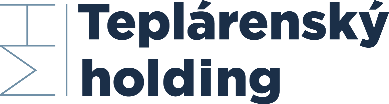 MH Teplárenský holding , a.s. Turbínová 3, Bratislava, závod MartinSÚŤAŽNÉ PODKLADYPredmet zákazky:Opravy tepelných izolácií technologických zariadeníVypracoval: Ing. Rastislav Košút, vedúci prevádzky kotolne  – technická časť	         Bc. Peter Pečner, Manažér distribučných sietí a služiebPredkladá : Mgr. Milan Pacek – manažér výrobySchvaľuje:   JUDr. Erik Štefák, riaditeľ závodu	  Apríl 20241. Vymedzenie predmetu obstarávaniaRozsah predmetu obstarávania a technické riešenie:Tepelnoizolačné práce na technológii a potrubí, odstraňovanie porúch, opravy izolácií technologických zariadení, horúcovodných, teplovodných a parných rozvodov v rozsahu vykonávania nasledovných činností:opravy izolácií potrubných  rozvodov  v rozsahu  DN  15 - 1000, opravy izolácií technologických zariadení, médium:  para/voda teploty: 50 - 450° C,opravy izolácií nádrží, dymovodov, stien kotlov, armatúr, čerpadiel, ohrievačov a výmenníkov,iné, bližšie nešpecifikované izolačné práceObstarávateľ nezaručuje výkon práce každodenne, práce sa budú zadávať podľa potreby. Účastník musí byť schopný podľa požiadavky realizovať svoje práce aj v sobotu a nedeľu, cez sviatky, príp. v nočných hodinách.Uchádzač predloží ponuku na opravy izolácií:V zozname dodávok sú uvedené aj staré obchodné názvy, ktoré boli v minulosti v závode Martin. Pod daným označením  je myslený izolačný materiál identických fyzikálnych a technických parametrov, ktorý môže byť od rôznych výrobcov.Poznámka:V demontážnych položkách sa v cene uvažuje s demontážou a separáciou použitého odpadu:- vata- kovové častis uskladnením odpadu na skládke v priestoroch spoločnosti obstarávateľa.V montážnych položkách sa v cene uvažuje s použitím ostatného pomocného materiálu napr. skrutky, nity, drôt a pod.MH Teplárenský holding a.s. (ďalej iba MHTH a.s.) zabezpečí:Preškolenie pracovníkov BOZP pre podmienky MHTH a.s.Kontajner pre kovový odpad bude umiestnený v areáli MHTH a.s., závod Martin1.2 Termíny plnenia nástupu na práce od  výzvy zadávajúcej prácu:pri bežnej údržbe do 24 hodín, alebo na vyzvanie objednávateľapri haváriách a poruchách: do 3 hodín – pracovné dnido 6 hodín – počas dní pracovného voľna a sviatkov1.3  Trvanie zmluvného vzťahu – zmluvy:Od podpisu objednávky - do  31.12.20241.4  Cena predmetu obstarávania:Uchádzač ocení predmet obstarávania v členení podľa bodov 1.1 cenu za každú položku. Cena každej položky bude uvedená v EUR bez DPH za mernú jednotku podľa rozpisu.Ponuka bude obsahovať garanciu ceny na celé obdobie trvania objednávky.1.5 Miesto plnenia dodávky: Areál MHTH a.s., závod Martin  a tepelné siete nacháchádzajúce sa v správe MHTH a.s., závod Martin v okruhu do  od sídla spoločnosti.1.6. Kontaktná osobaIng. Vladimír Hamaj, strategický nákupca Tel. +421 41 5064 169, vladimir.hamaj@mhth.sk, +421 905 571 435Ing. Rastislav Košút,  vedúci prevádzky kotolnetel. +421 43 4219412, rastislav.kosut@mhth.sk, +421 907 338 8762. Podmienky účasti uchádzačov v súťaži2.1 Uchádzač musí v ponuke predložiť nasledovné informácie a dokumenty, ktorými preukazuje osobné postavenie:- Doklad o oprávnení dodávať tovar, uskutočňovať stavebné práce alebo poskytovať službu:  aktuálny výpis z obchodného registra nie starší ako tri mesiace ku dňu otvárania obálok oprávňujúci uchádzača na poskytovanie všetkých prác a služieb uvedených v predmete obstarávania, alebo overenej kópie potvrdenia o zapísaní do zoznamu podnikateľov (platnej v čase otvárania obálok).2.2 Uchádzač musí v ponuke predložiť nasledovné informácie a dokumenty, ktorými preukazuje technickú spôsobilosť :- Predložením zoznamu plnenia zmlúv (objednávok) rovnakého alebo podobného predmetu obstarania uskutočneného v predchádzajúcich troch rokoch s uvedením ich cien bez DPH zaokrúhlené na celé euro, lehôt dodania a odberateľov. Obrat za každý jednotlivý  rok musí byť minimálne 60.000 EUR bez DPH. Posledné tri roky pre túto súťaž sa považujú roky 2023, 2022, 2021.- Preukázanie odbornej a zdravotnej spôsobilosti pracovníkov na práce vo výškach. Kópia nemusí byť overená.3. Kritéria pre vyhodnotenie ponúkPre výber dodávateľa bude rozhodujúca najvýhodnejšia ponuka, ktorou sa rozumie ponuka s najvyššou bodovou hodnotou, vypočítanej podľa váh jednotlivých ponúknutých koeficientov.Popis činnostiJed.Cena v EUR bez DPH1Odstránenie demontáž tepelnej izolácie telies z vláknitých materiálov z konštrukcií bez povrchovej úpravym22Montáž izolácie tepelnej telies napr. REFORM alebo pod. z vláknitých materiálov napchaná do konštrukčných plôch rovnýchm23Montáž izolácie tepelnej telies napr. REFORM a pod., vláknitých materiálov napchané, plôch tvarovanýchm24Montáž telies oplechovania pevného plôch rovnýchm25Montáž telies oplechovania pevného plôch tvarovanýchm26Montáž telies oplechovania pevného zložito tvarovaných plôchm27Odstránenie - demontáž oplechovania  potrubiam28Odstránenie - demontáž oplechovania  potrubia - ohybovm29Odstránenie - demontáž tepelnej izolácie potrubia z tvaroviek a skruží vrátane povrchovej úpravym210Montáž izolácie tepelnej potrubia pásmi alebo rohožami pripevnenými oceľ. drôtom do konštrukcie jednovrstvovám211Montáž izolácie tepelnej potrubia pásmi alebo rohožami pripevnenými oceľ. drôtom do konštrukcie dvojvrstvovám212Montáž izolácie tepelnej potrubia pásmi alebo rohožami pripevnenými oceľ. drôtom do konštrukcie trojvrstvovám213Montáž izolácie tepelnej snímateľnej spôsobom napr. Ferrotex a pod. prírub v čiernom šesťhrannom pletivem214Montáž izolácie tepelnej snímateľnej spôsobom napr. Ferrotex a pod. armatúr v čiernom šesťhrannom pletivem215Montáž oplechovania pevného - potrubiam216Montáž oplechovania pevného - ohybovm217Montáž tepelnej izolácie - povrchová úprava asfaltovými pásmi alebo fóliami pripevnenými oceľovým drôtomm218Napr. Nobasil ADN (HTD 640) hr.  a pod.,  doska z minerálnej vlnym219Napr. Nobasil ADN (HTD 640)  hr.  a pod.,  doska z minerálnej vlnym220Napr. Nobasil ADN (HTD 640)  hr.  a pod.,  doska z minerálnej vlnym221Napr. Nobasil LSP 65 kg/m3 (LMF 10 ATLUR)  hr.  a pod., rolovaný výrobok z minerálnej vlnym22Napr. Nobasil LSP 65 kg/m3 (LMF 10 ATLUR)  hr.  a pod., rolovaný výrobok z minerálnej vlnym223Napr. Nobasil LSP 65 kg/m3 (LMF 10 ATLUR)  hr.  a pod., rolovaný výrobok z minerálnej vlnym224Napr. Nobasil LSP 65 kg/m3 (LMF 10 ATLUR)  hr.  a pod., rolovaný výrobok z minerálnej vlnym225Napr. Nobasil R-PPD 80 kg/m3 (WM 640 AG)   hr.  a pod., rolovaný výrobok z minerálnej vlnym226Napr. Nobasil R-PPD 80 kg/m3 (WM 640 AG)   hr.  a pod., rolovaný výrobok z minerálnej vlnym227Napr. Nobasil R-PPD 80 kg/m3 (WM 640 AG)    hr.  a pod., rolovaný výrobok z minerálnej vlnym228Napr. Nobasil R-PPD 80 kg/m3 (WM 640 AG)    hr.  a pod., rolovaný výrobok z minerálnej vlnym229Napr. Nobasil skruž vnút. priemer  hr.  a pod., špeciálny výrobok z minerálnej vlnym30Napr. Nobasil skruž vnút. priemer  hr.  a pod., špeciálny výrobok z minerálnej vlnym31Plech pozink. min.285g/m2 10004.2 t32Plech pozink. min.285g/m2 10004.2 0,80 mmt33Plech pozink. min.285g/m2 10004.2 1,00 mmt34Plech z hlin. Al 99,5 mäkký 0,63x500x2000 mmkg35Plech z hlin. Al 99,5 mäkký 0,80x1000x2000 mmkg36Plech z hlin. Al 99,5 mäkký 1,00x1000x2000 mmkg37Presun hmôt pre izolácie tepelné v objektoch výšky do t38Presun hmôt pre izolácie tepelné v objektoch výšky nad  do t39Presun hmôt pre izolácie tepelné v objektoch výšky nad  do t40Práce inak nešpecifikovanéhod